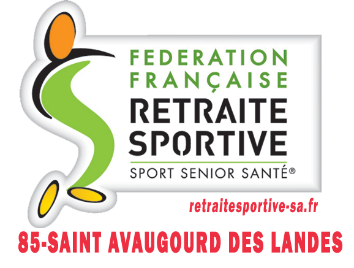 ACTIVITES  RS – LUNDI  16  NOVEMBRE  2020MATHEMATIQUESLa bonne unité (pour s’amuser !)Christine fait cuire un gâteau pendant 40 ................................... (jours, ans, minutes)Je suis partie en vacances pendant 10 ....................................(secondes, heures, jours)Arnaud a fait une sieste de 2 ............................. (ans, heures, semaines)Leslie est en maternelle, elle a 4 ...........................(heures, minutes, ans)Léo peut rester sous l’eau pendant 15 ....................... (secondes, heures, jours)Le film a duré 2 ................................ (ans, semaines, heures)Cet arbre a au moins 50 ......................... (jours, ans, minutes)J’ai vu un éclair qui a duré quelques ............................(heures, jours, secondes)Il faut se brosser les dents pendant 3 .............................(jours, minutes, ans)Je dois prendre ces médicaments pendant  1 .................................(seconde, semaine, heure) Opérations à trous (plus compliqué !)Manuel a inscrit des nombres et des signes d’opérations dans la grille ci-dessous.Dans les cases vides, placez chacun des nombres de 1 à 6 de façon à réaliser toutes les opérations. Recette du moelleux au chocolat (on va se régaler !)Quels seront les ingrédients pour 30 personnes ?15÷×=30–++++=8===13+–11=6Ingrédients pour 6 personnesIngrédients pour 30 personnes4 oeufs60 g de beurre300 g de chocolat50 g de farine100 g de sucre½ verre de lait½ sachet de levure chimique